符号及说明
Обозначение и объяснение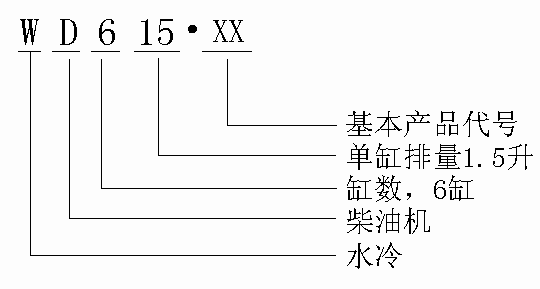 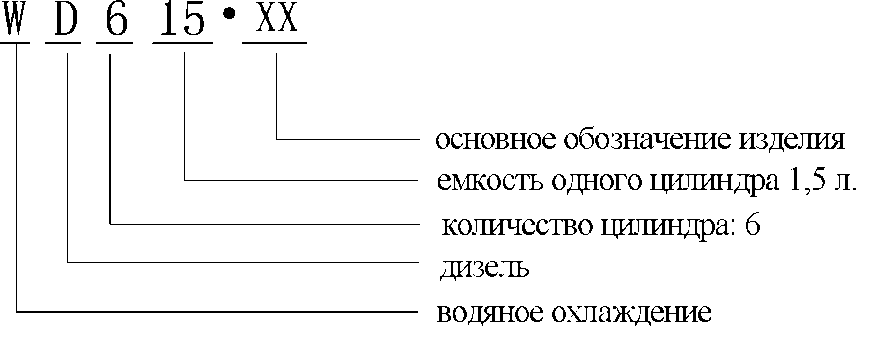 1. 本图册的机型为：DHD10G01851. В настоящем сборнике рисунков прилагаются нижеследующие 1 моделей:DHD10G01852. DIN  德国标准2. DIN по немецкому стандарту3. N05  斯太尔企业标准3. N05  по стандарту завода-изготовителя Стара目    录Содержание前言
предисловие为使wD615欧Ⅱ系列柴油机在使用、维护等工作上的方便，特汇编本图册，以使用户在使用中查阅参考。由于时间仓促，篇幅有限，本图册只汇编了该系列的基本型和产量较大的机型，其它机型亦可参考本图册。Настоящий сборник рисунков напечатан в целях удобства в работе и обслуживании серийного дизеля WD615 по Европейскому стандарту Ⅱ для справочника потребителя. В настоящем сборнике рисунков включаются лишь основные модели в этой серии и модели со сравнительной большой продукцией, и все остальные модели могут быть руководствоваться настоящим сборником рисунков.图册基本上按零件的相互位置关系绘制而成，明细栏中有零件件号、件数、适用的柴油机设计号、标准件的规格标准、中文名称、英文名称。В сборнике рисунков нарисовано по принципу взаимного местоположения деталей, в графиках таблице приложены номер детали, количества, номер проектирования дизеля для работы, габаритный размер шаблона, наименование на китайском языке и наименование на английском языке.用户购得本机型后，应谨记该产品的机型、订货号与出厂编号。因为今后在维修更换柴油机零部件时，查询、核对本台柴油机所装零部件会需要。Потребитель должен запомнить информации по модели изделия, номеру заказ и номеру завод-изготовителя после закупки настоящего дизеля, эти информации считаются необходимыми при дальнейшей замене детали и узла на дизеле, поиске и сверке.随着产品的开发、改进与新产品的不断投产，本图册的内容可能会有所滞后，用户(或销售商)为获得最新产品信息，应访问潍柴www.weichai.com网站，同时，欢迎用户对产品提出进一步改进的建议与意见。Настоящий сборник может быть являться остальным по причине разработке изделия, модификации и непрерывного выпуска нового изделия, поэтому потребитель должен обращаться к сайту компании www.weichai.com для получения последней информации изделия, при этом мы рады получать ваши мнения и замечания по дальнейшей модификации изделия.二OO九．六Июнь 2007 года气缸体（一）
корпус цилиндра, часть 1   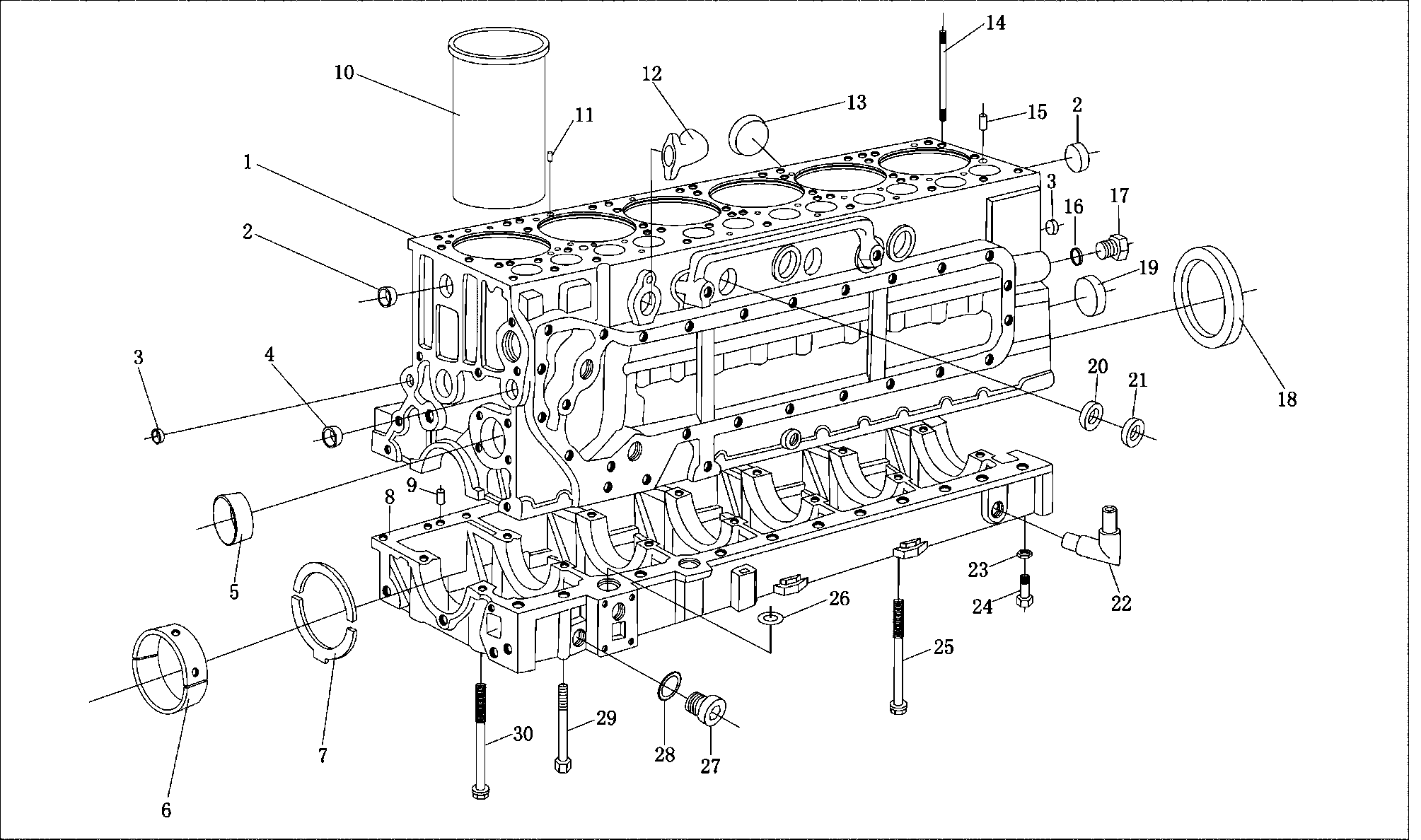 气缸体（一）
корпус цилиндра, часть 1气缸体（一）
корпус цилиндра, часть 1气缸体（二）
корпус цилиндра, часть 2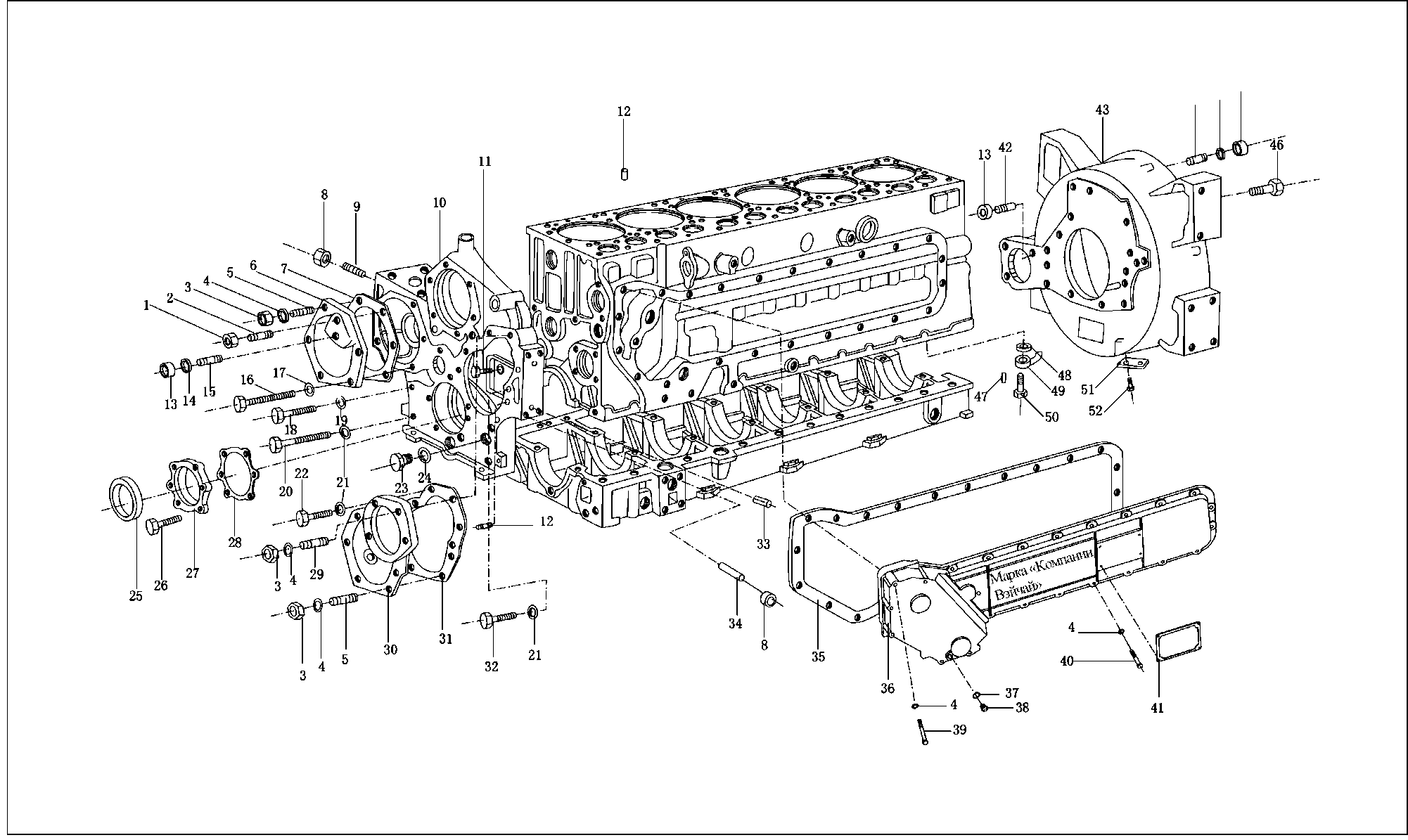 气缸体（二） корпус цилиндра, часть 2气缸体（二）
корпус цилиндра, часть 2气缸体（二）
корпус цилиндра, часть 2气缸体（三） 
корпус цилиндра, часть 3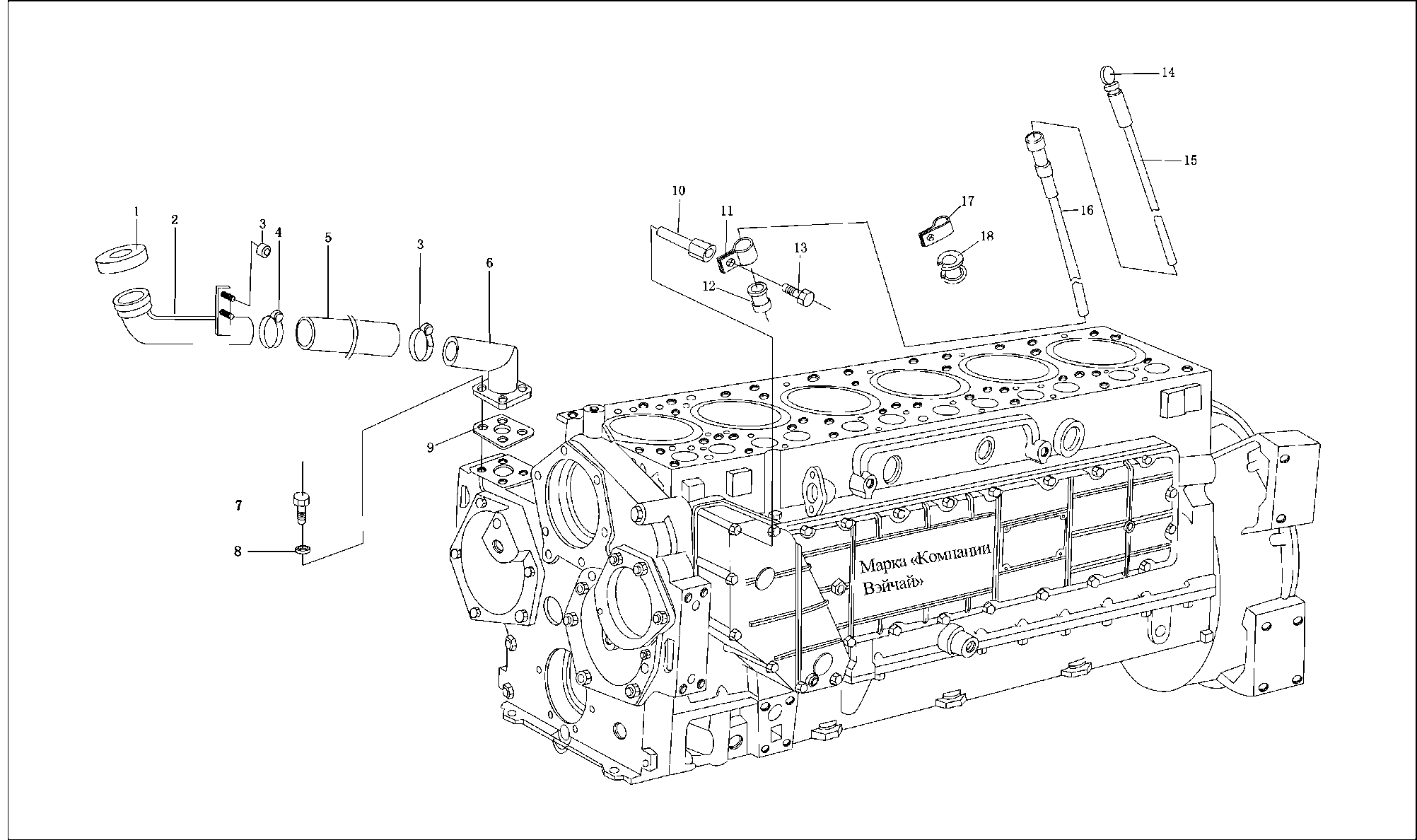 气缸体（三）
корпус цилиндра, часть 3气缸体（四）
корпус цилиндра, часть 4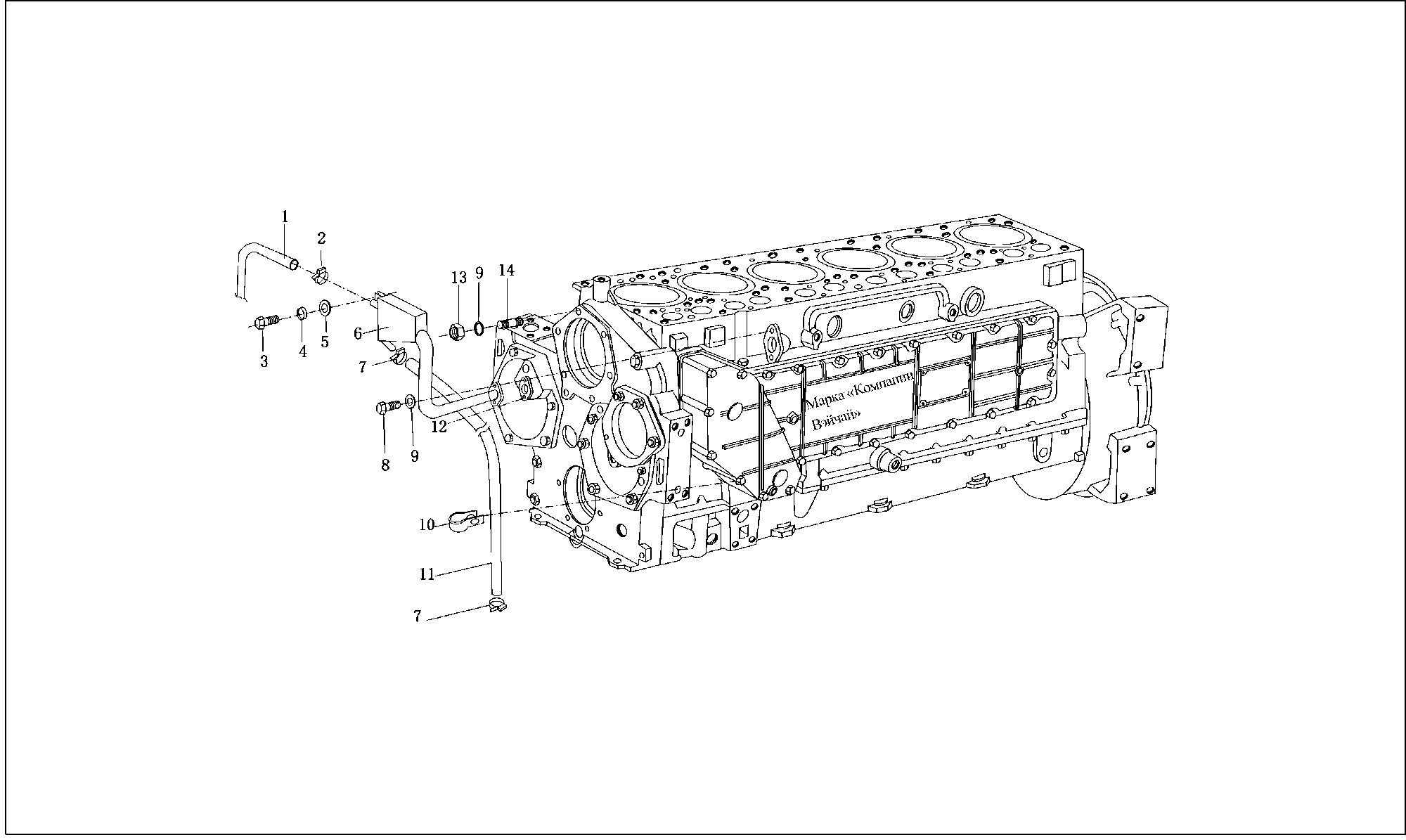 气缸体（四）
корпус цилиндра, часть 4曲轴飞轮маховик коленчатого вала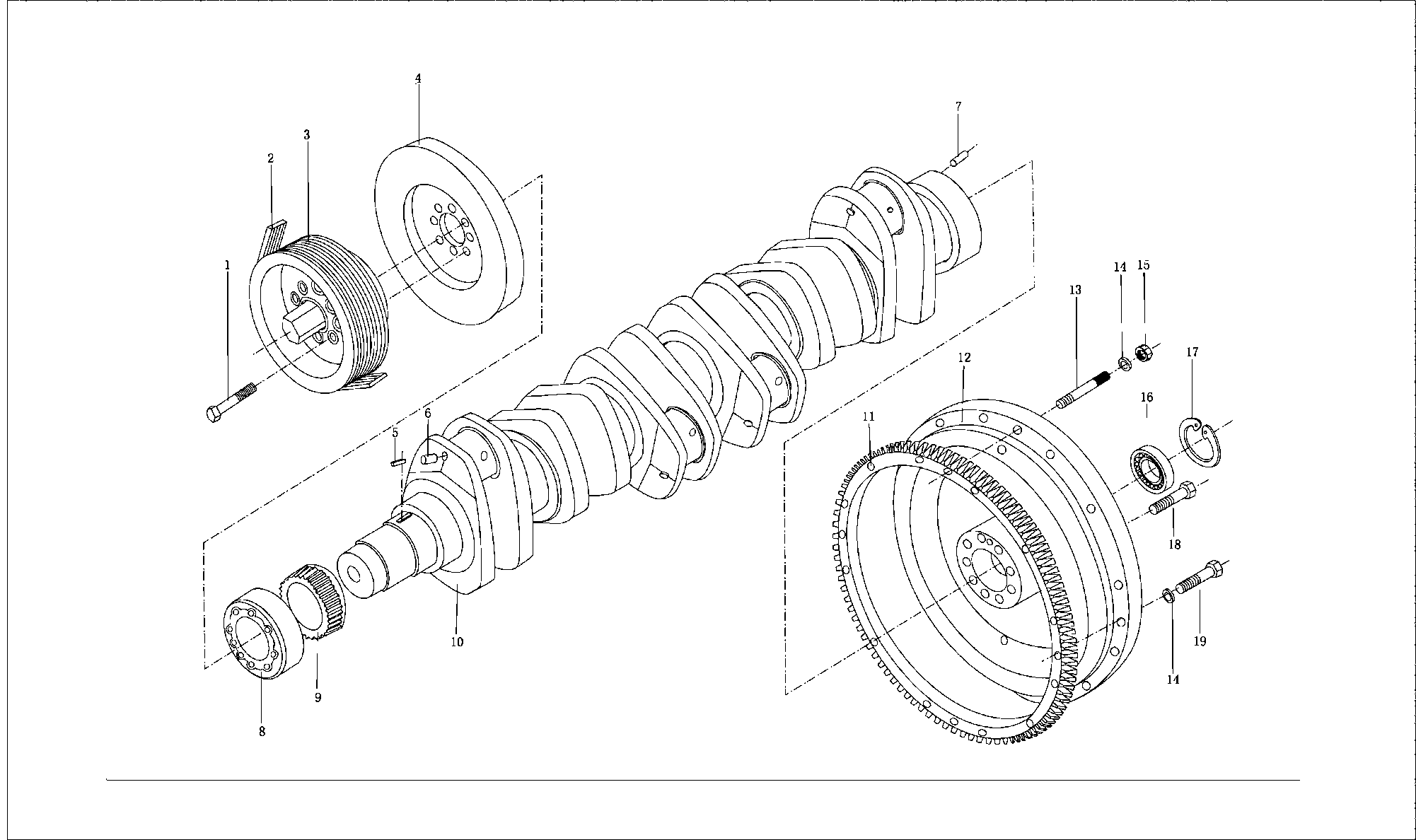 曲轴飞轮
маховика коленчатого вала 连杆和活塞 шток и поршень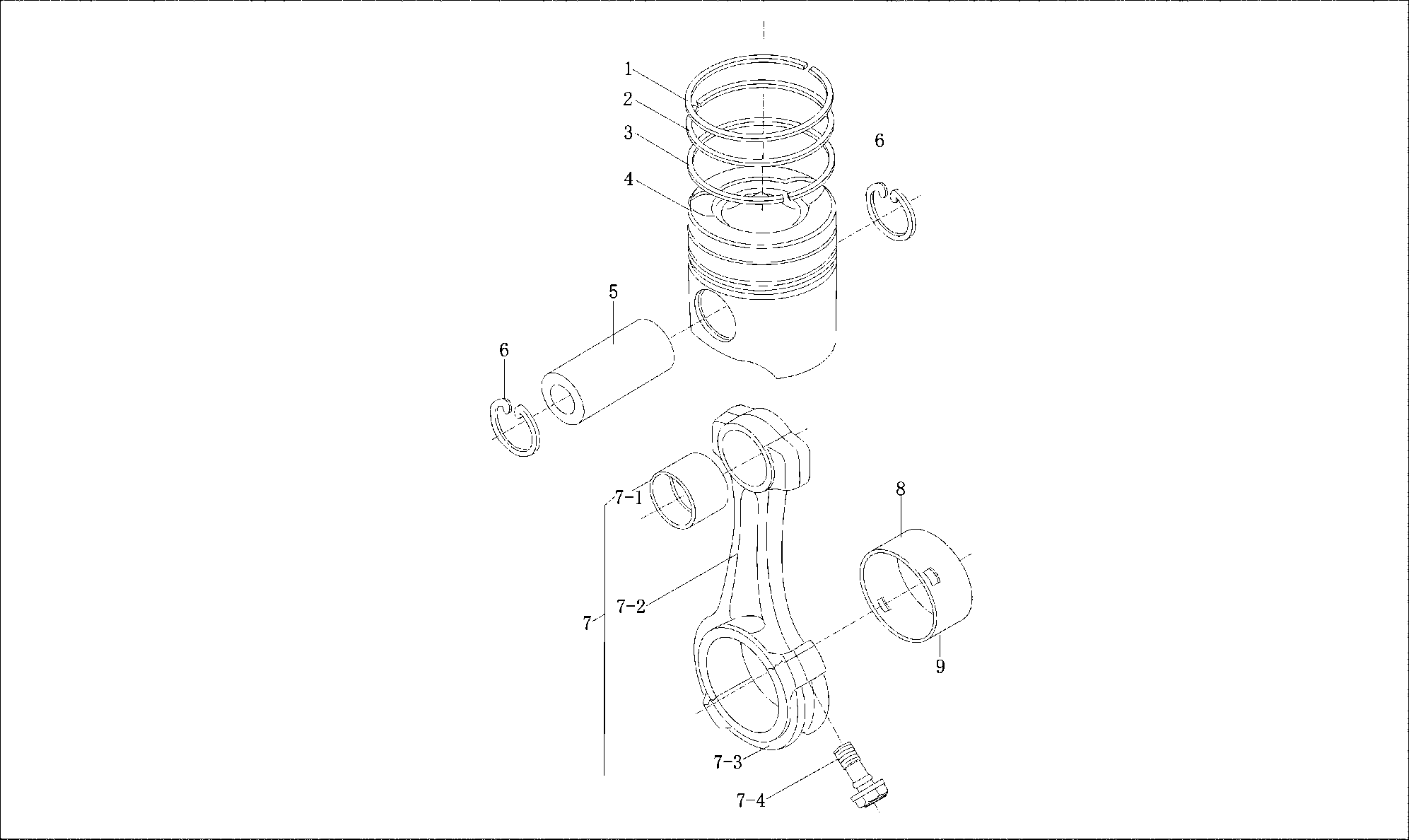 连杆和活塞шток и поршень气缸盖总成 сбор головки цилиндра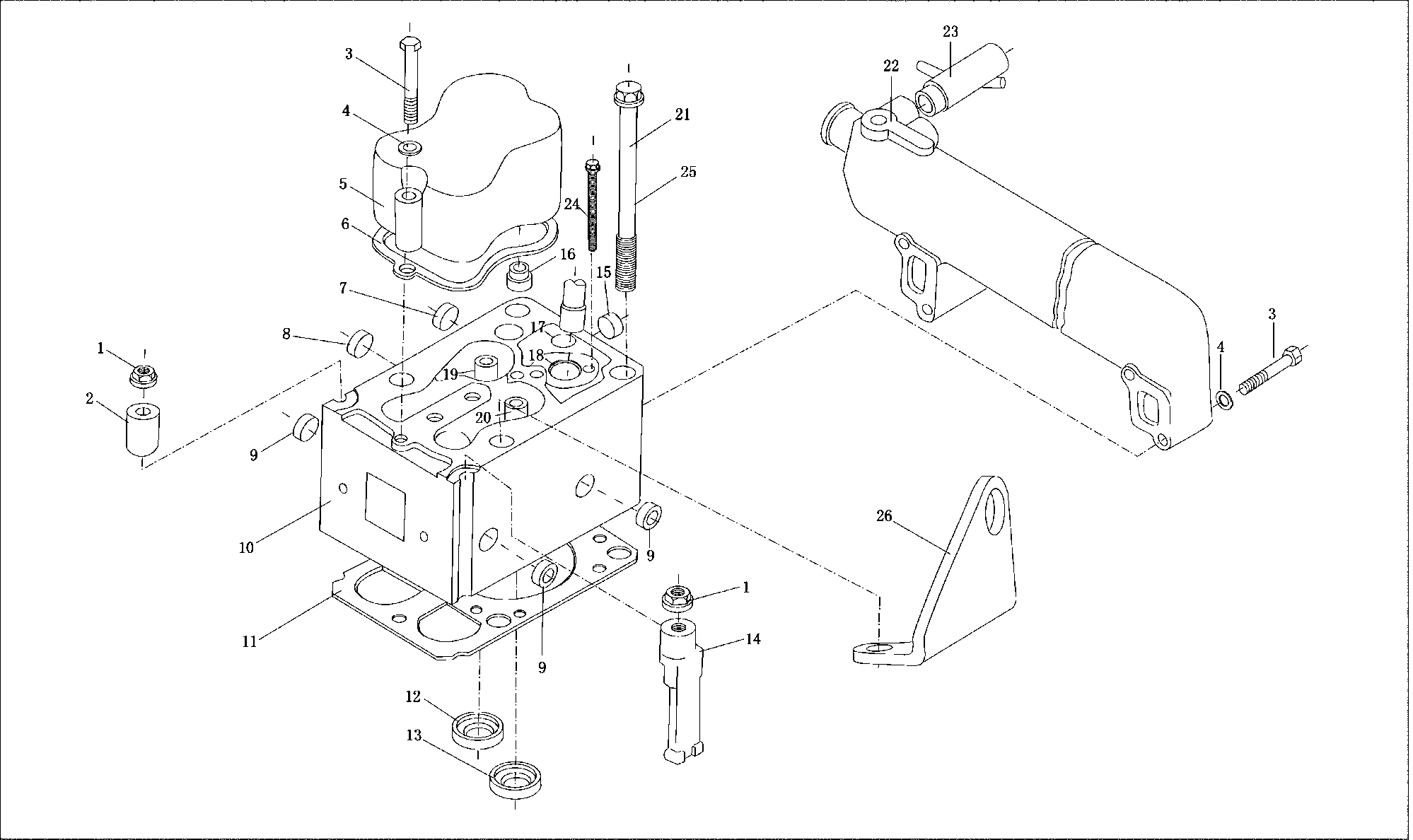 气缸盖总成 сбор головки цилиндра气缸盖总成 сбор головки цилиндра配气机构 механизм подачи воздуха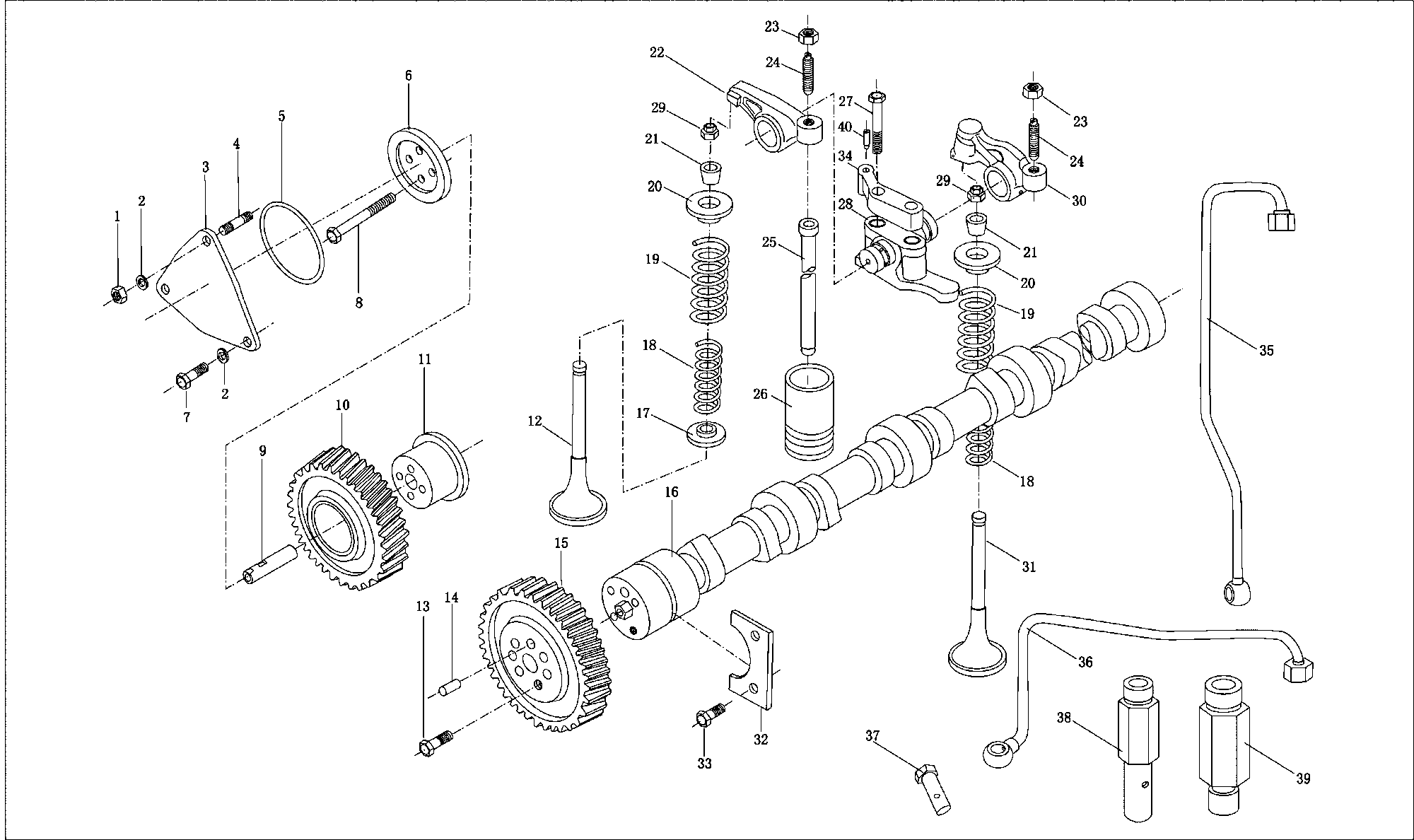 配气结构 механизм подачи воздуха配气结构 механизм подачи воздуха水泵和风扇 водяной насос и вентилятор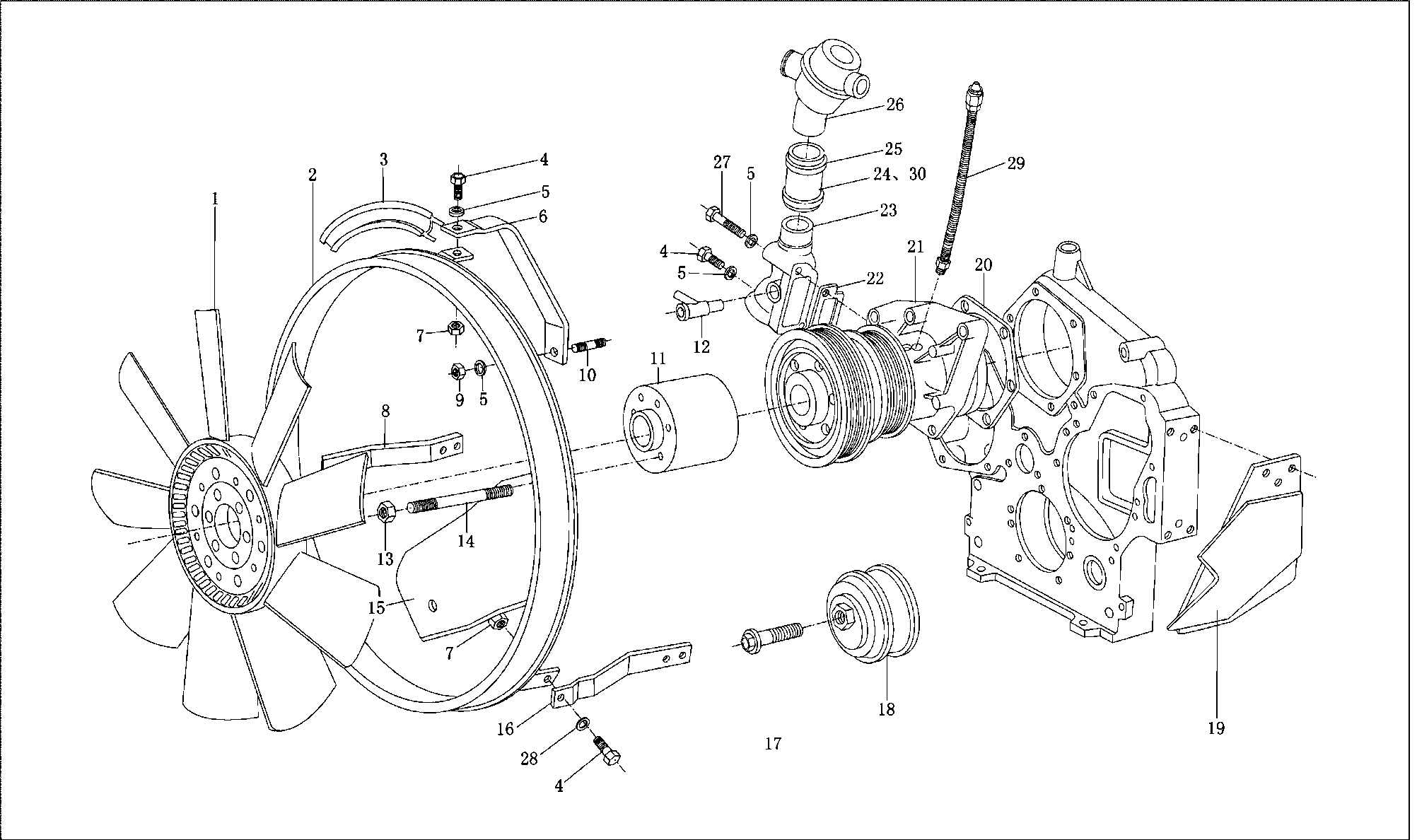 水泵和风扇  водяной насос и вентилятор水泵和风扇 водяной насос и вентилятор机油泵和机油滤清器（一）топливный насос и топливный фильтр, часть 1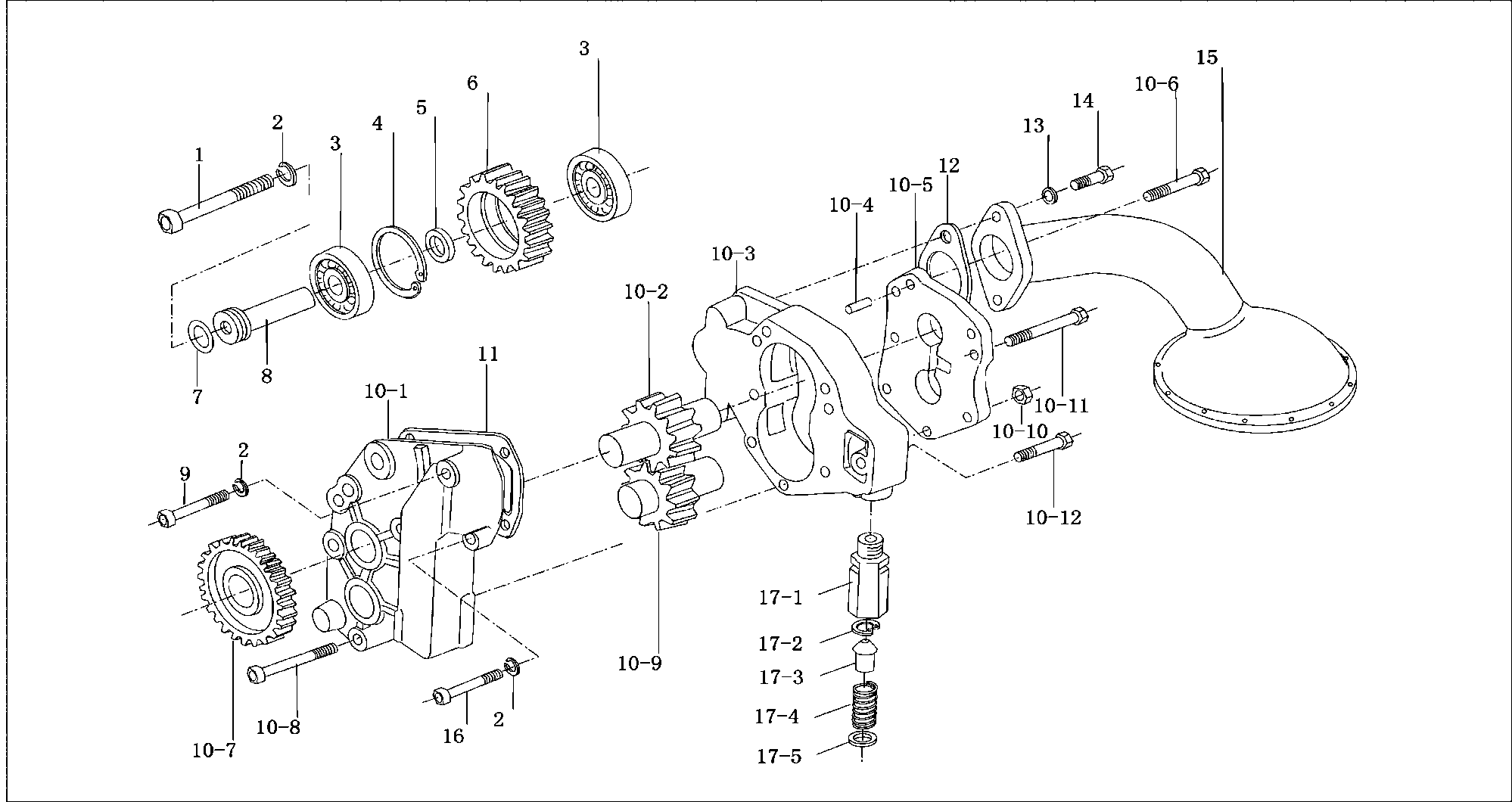 机油泵和机油滤清器（一）топливный насос и топливный фильтр, часть 1机油泵和机油滤清器（一）топливный насос и топливный фильтр, часть 1机油泵和机油滤清器（二）топливный насос и топливный фильтр, часть 2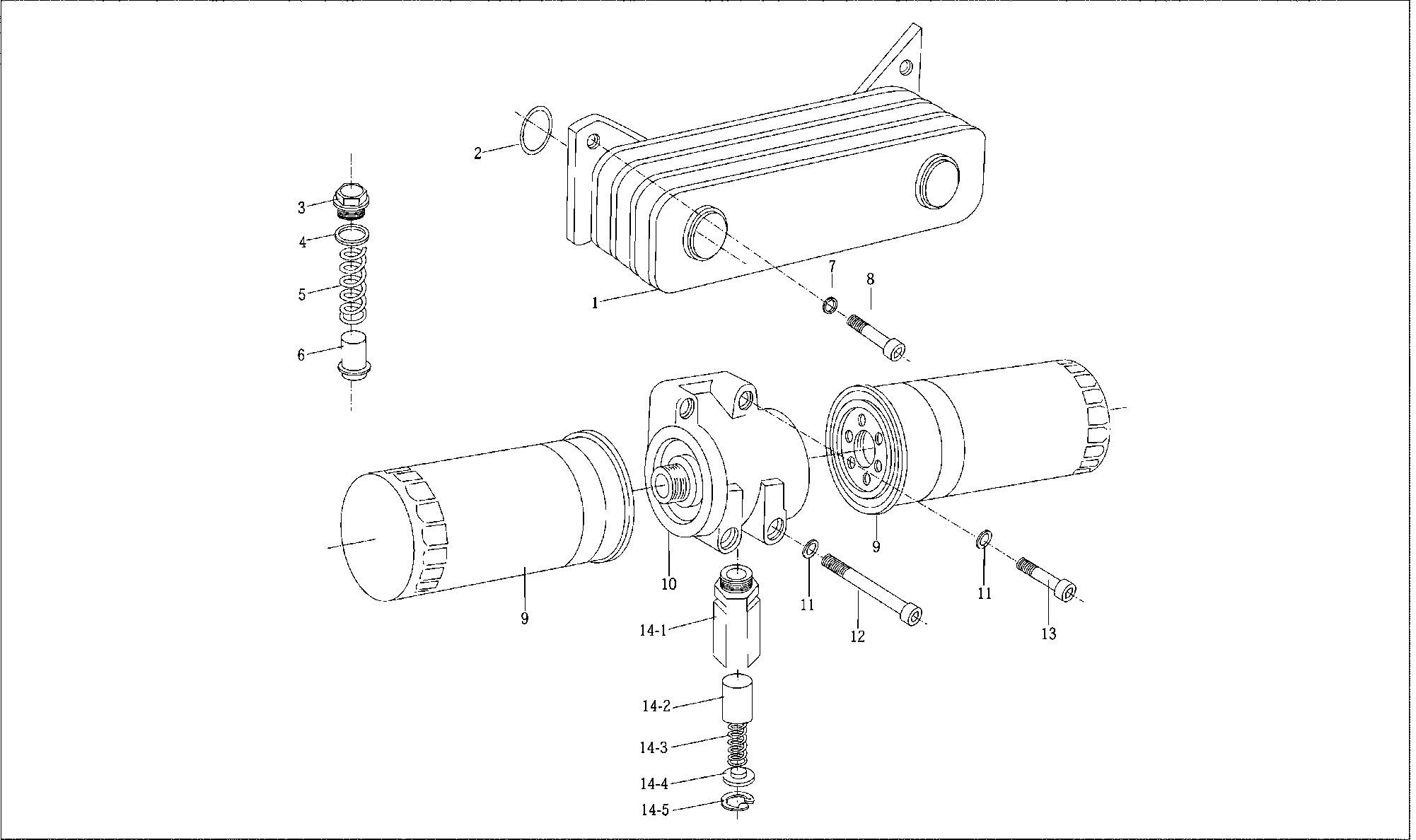 机油泵和机油滤清器（二）
топливный насос и топливный фильтр, часть 2喷油泵高压油管
трубы высокого давления насоса впрыскивания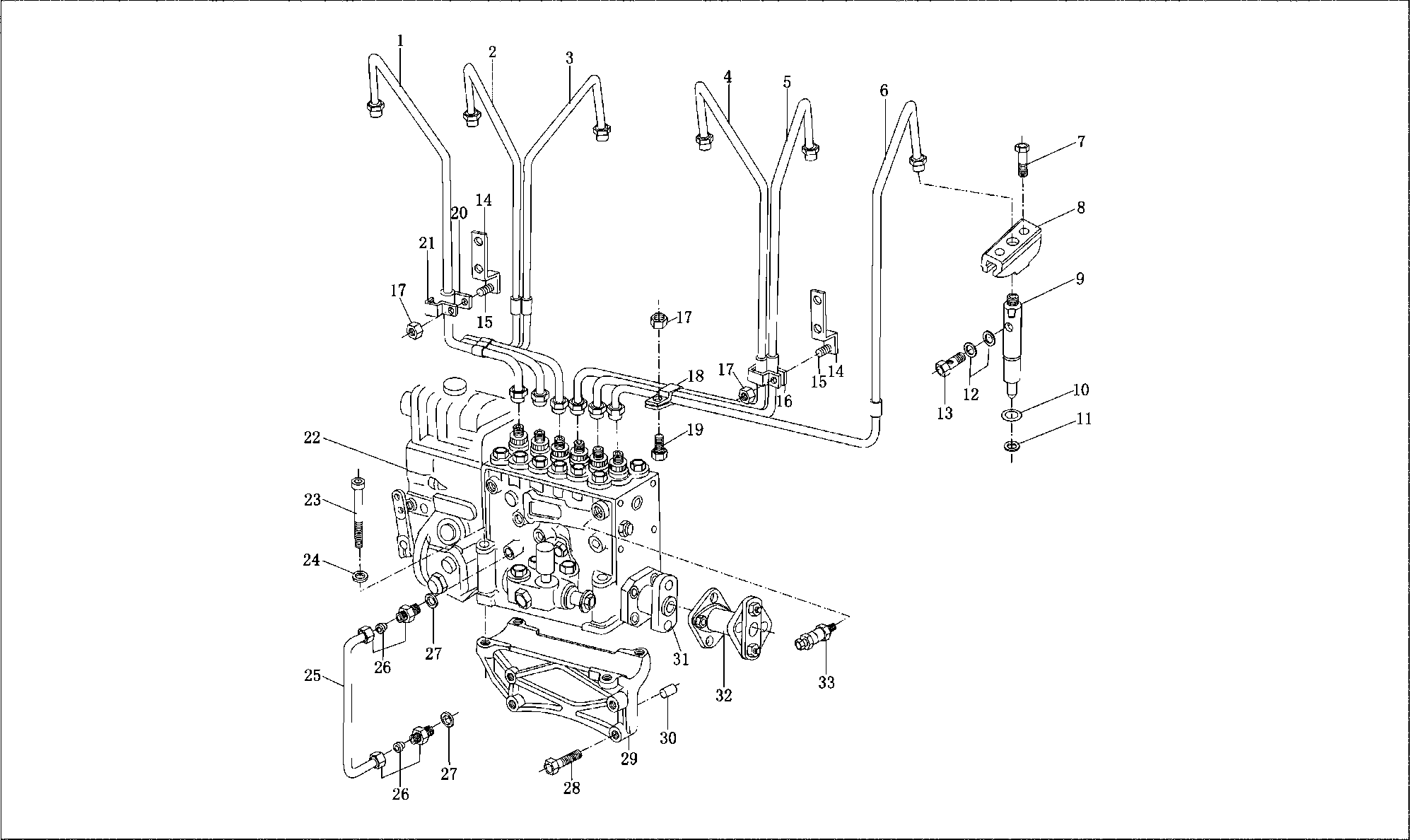 喷油泵高压油管 
топливные трубы высокого давления насоса впрыскивания喷油泵高压油管
топливные трубы высокого давления насоса впрыскивания油管
топливные трубы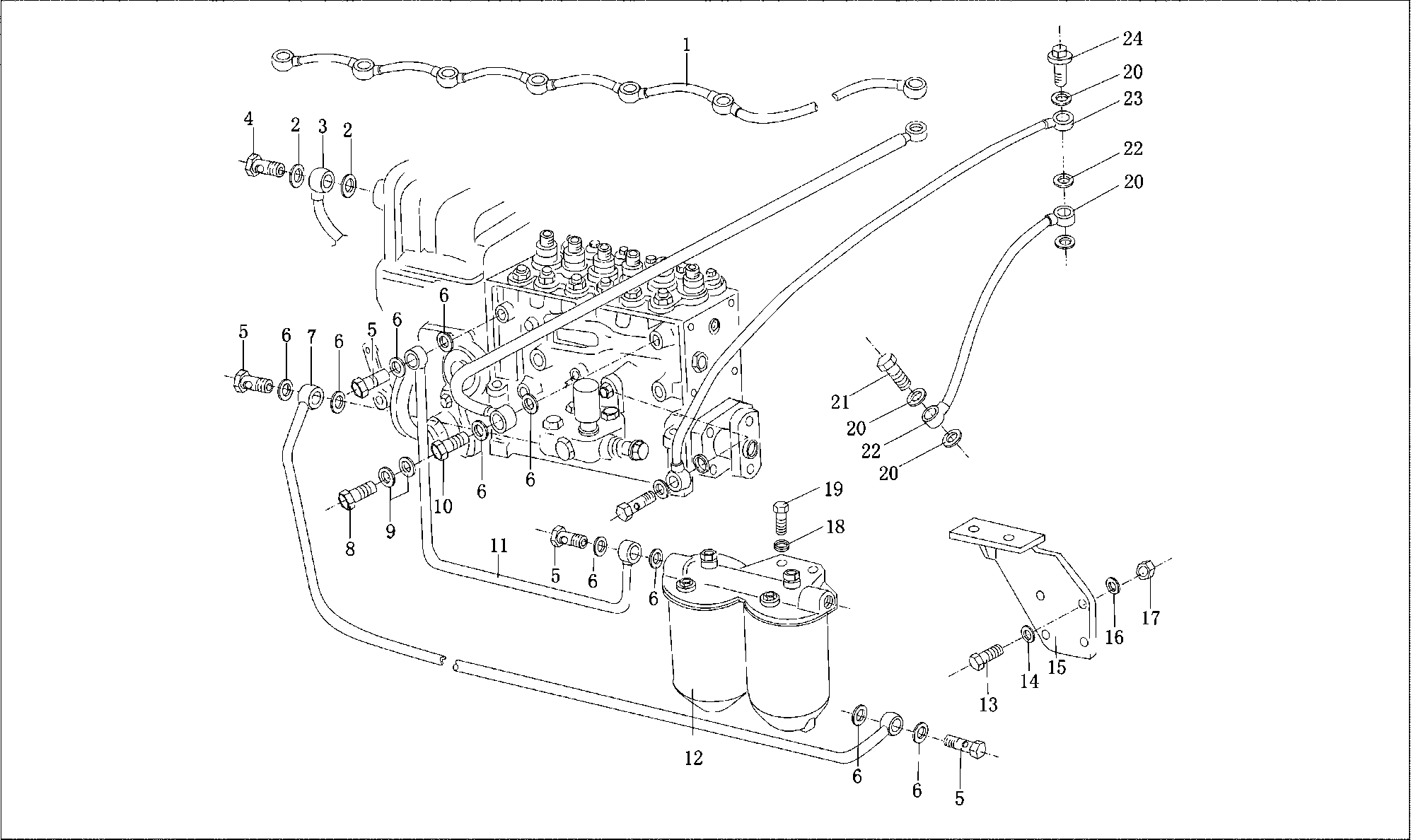 油管
топливные трубы油管
топливные трубы电机装置
электрическое устройство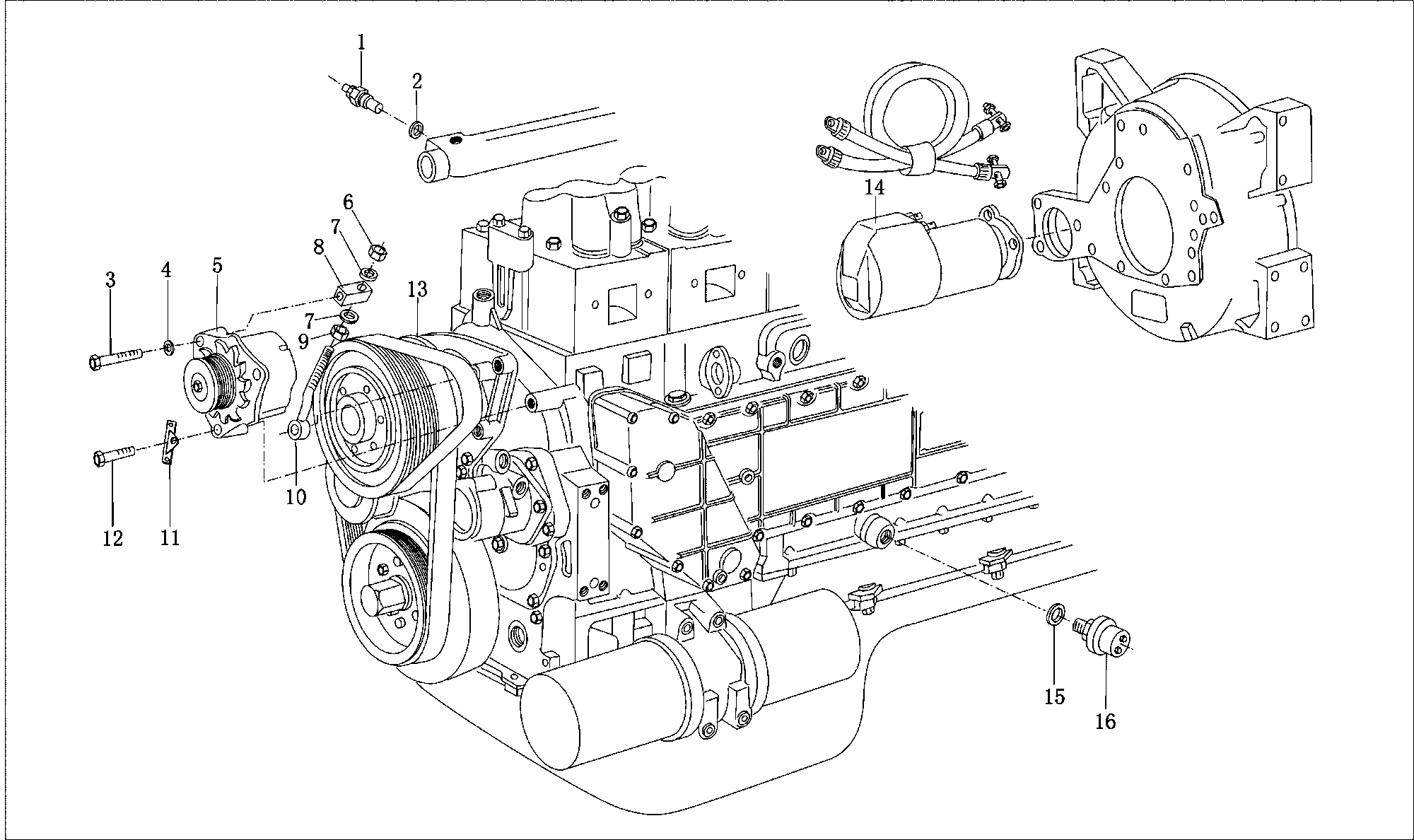 电机装置
электрическое устройство火焰预热起动系统
система запуска предварительного зажигания пламени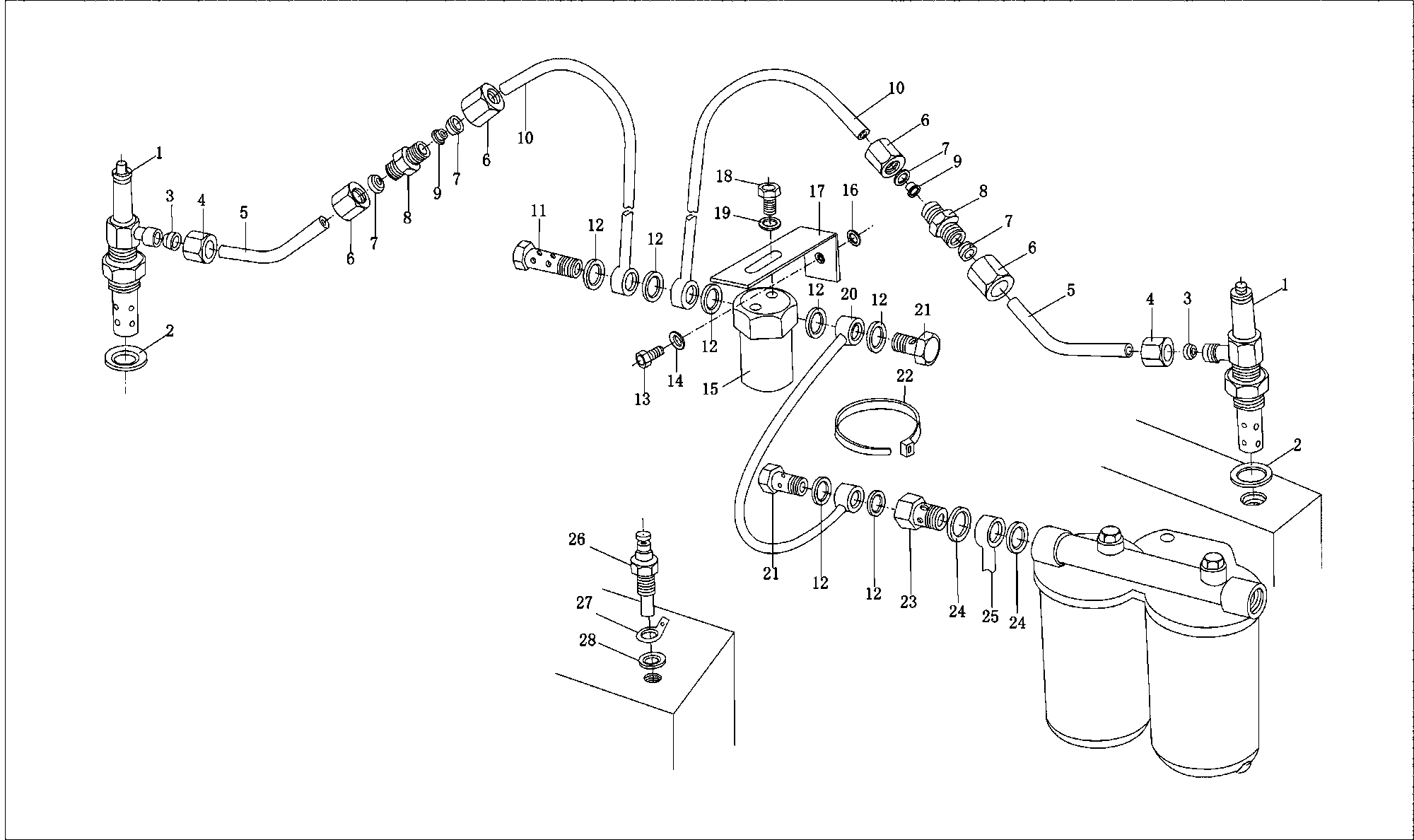 火焰预热起动系统
система запуска предварительного зажигания пламени火焰预热起动系统
система запуска предварительного зажигания пламени进排气管（一）
проводы подачи воздуха и выхлопа, часть 1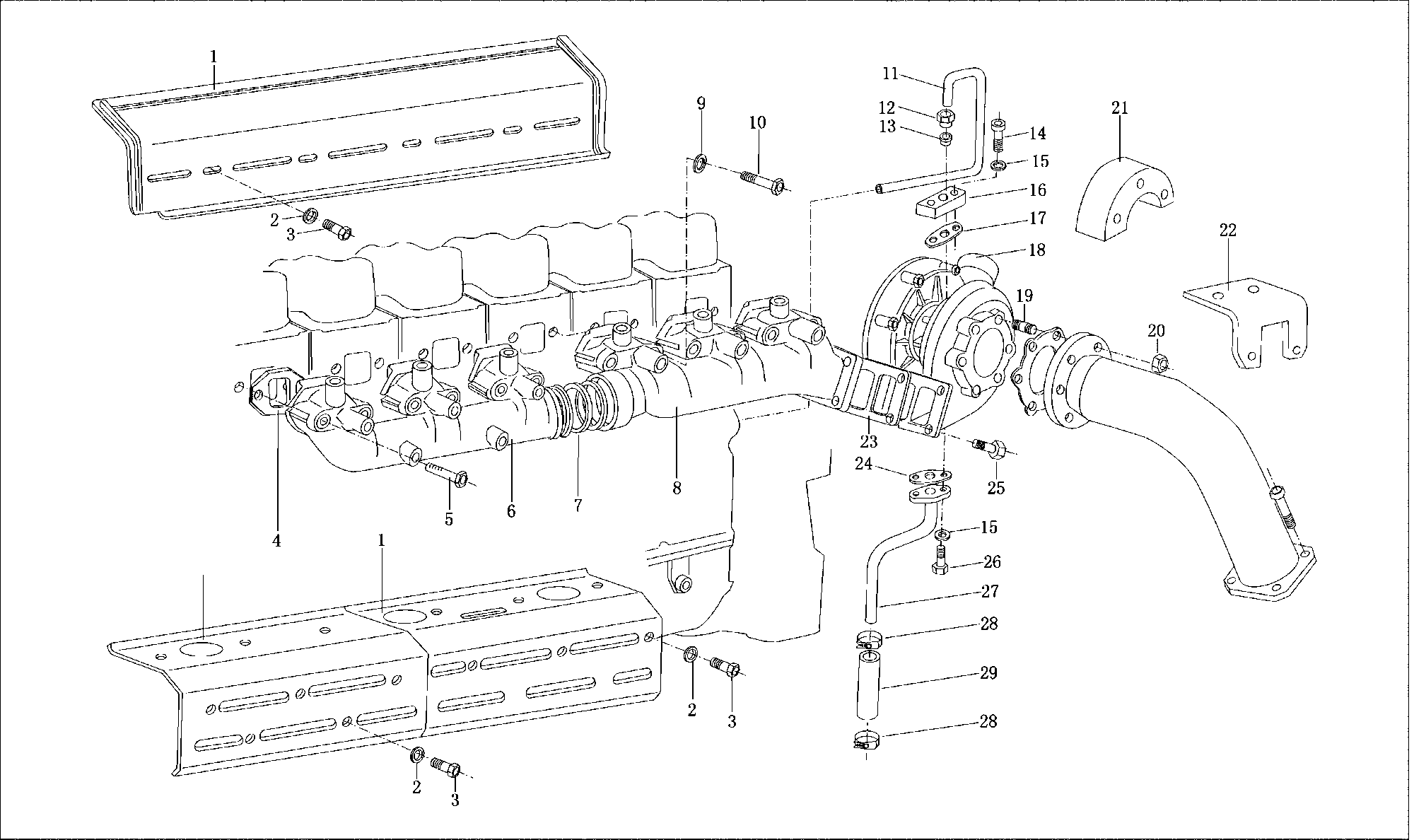 进排气管（一）
проводы подачи воздуха и выхлопа, часть 1进排气管（一）
проводы подачи воздуха и выхлопа, часть 1进排气管（二）
проводы подачи воздуха и выхлопа, часть 2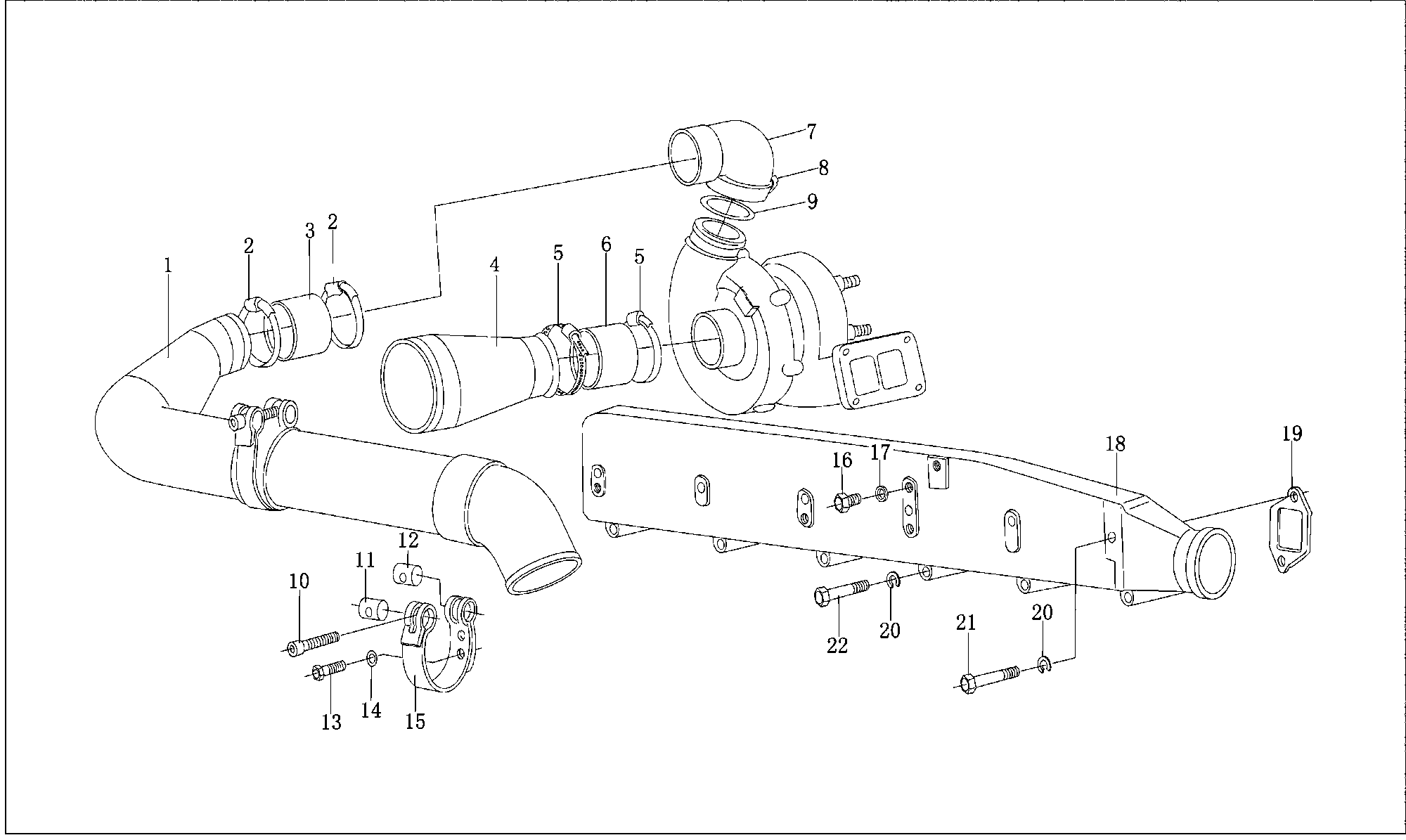 进排气管（二）
проводы подачи воздуха и выхлопа, часть 2进排气管（二）
проводы подачи воздуха и выхлопа, часть 2615 油底壳
картер 615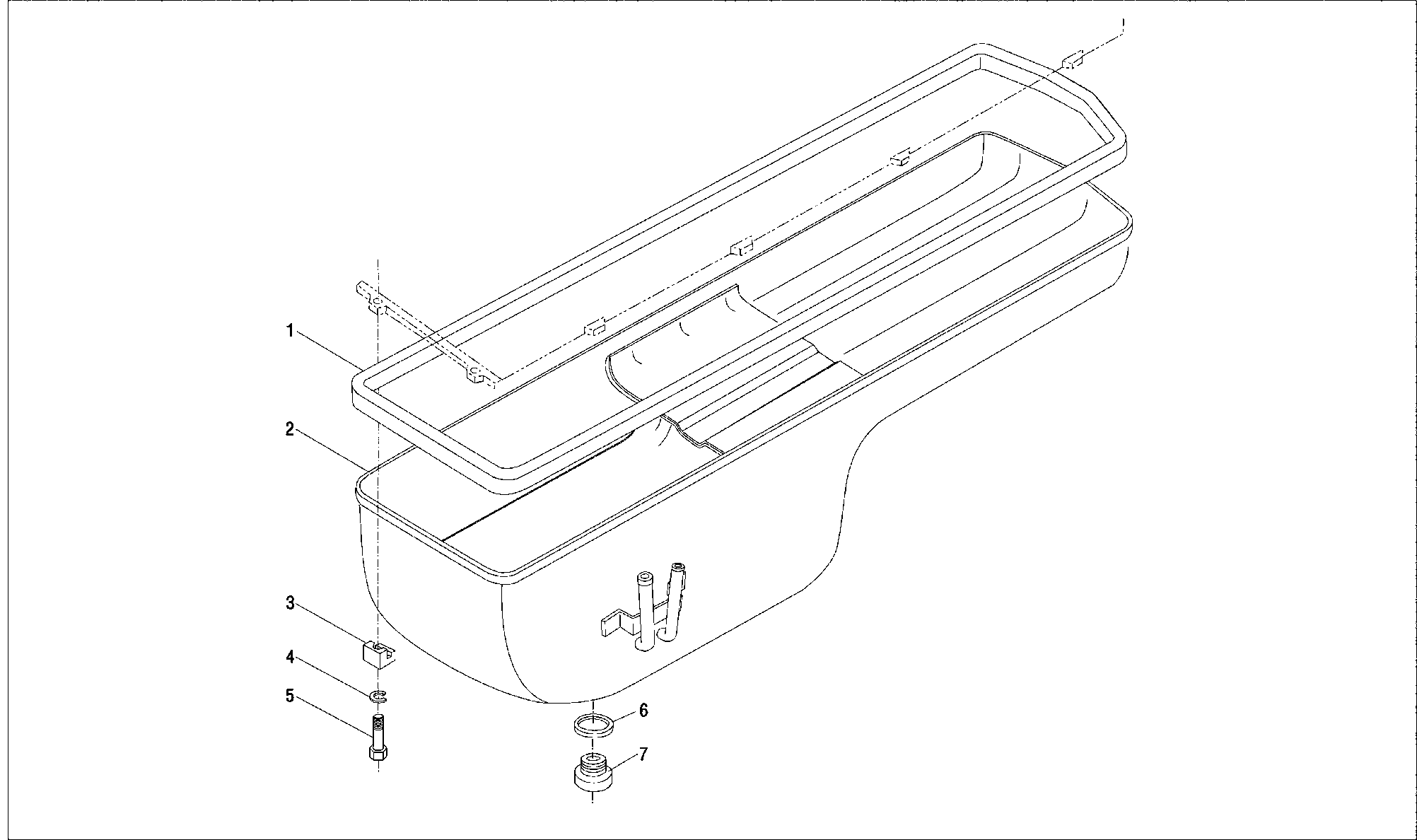 615 油底壳 
картер 615 DHD10G0185欧Ⅱ系列柴油机零件图册Сборник рисунков деталей дизелей серии DHD10G0185 по Европейскому стандарту Ⅱ序号П.П图号№ рис.件数количество дизеля规格标准габаритный размер中文名称наименование на китайском языке俄文名称наименование на русском языке16126000108371气缸体TI111111111111111111111111111111111111111111111111111111111111111111111111111111111111111111111111111111111111111111111111111111цилиндр290003982121445/12 N5564碗型塞манжета390003989480217/8 N5564碗型塞манжета490003989204128/12 N5560碗型塞манжета56126000109901凸轮轴衬套втулка кулачкового вала6815000100467主轴瓦（付）Основной вкладыш (пара)7815000101252止推片（付）Упорная прокладка (пара)8615000103661曲轴箱коробка коленчатого вала990003901604A312m6x26 D00007圆柱销цилиндрический штифт106126300100156气缸套втулка цилиндра119000390962666x 12 D1481弹性圆柱销пружиный цилиндрический штифт12614200000021通风弯管вентиляционная гибкая труба1390003989210675/14 N5564碗型塞манжета14615000101857气缸盖螺栓болт головки цилиндра61500010185S7气缸盖螺栓болт головки цилиндра1590003901604612m6x20 DIN7圆柱销цилиндрический штифт16900030980861密封垫圈герметичное уплотнение17614600700111主油管后螺塞задняя заглушка основной топливной трубы18615000101001后油封задний сальник1990003989288165/14 N5564碗型塞манжета2090003989289440/12 MSN5564碗型塞манжета2190003989215345/12 N5564碗型塞манжета序号П.П图号№ рис.件数количество дизеля规格标准габаритный размер中文名称наименование на китайском языке俄文名称наименование на русском языке226126000701071回油弯管гибкая труба откачки2318825008322自锁垫圈Самоконтровочная шайба249000386242822M8x25DIN912圆柱头内六角螺钉винт  с внутренней шестигранью и цилиндрической головкой256140102171主轴承螺栓болт основного поршня26814000100322密封圈герметичное уплотнение27900039620501M30x 1.5 D00908内六角螺塞пробка с внутренней шестигранью28900030980861AKM N 05125密封垫圈герметичная шайба29900038024932M8x 110DIN933六角头螺栓болт с внутренней шестигранью3061401011413主轴承螺栓болт основного поршня序号П.П图号№ рис.件数количество дизеля规格标准габаритный размер中文名称наименование на китайском языке俄文名称наименование на русском языке1900038884512VM8 D009802型金属六角头螺母Металлическая гайка с шестигранью второго типа2900038134703M8 x 60 D00939双头螺柱Двухголовый винт39000387135216M8 D009341型六角头螺母Металлическая гайка с шестигранью первого типа49000390202341B8D00137波形弹簧性垫圈Волнистая пружинная прокладка59000381342912M8 x 22 D00939双头螺柱Двухголовый винт6141Крышка шестерен воздушного компрессора71Прокладка крышки шестерен воздушного компрессора8900038884538VM12D009802型金属六角头锁紧螺母Металлическая контровая гайка с шестигранью второго типа9900038136382M12x35 D00939双头螺柱Двухголовый винт106126000117831正时齿轮室Коробка распределительных шестерен11900038025233M10x25 D00933六角形螺栓Шестиграний болт1290003901507410m6x 16D00007圆柱销Цилиндрический штифт13900038884525VM10D009802型金属六角头锁紧螺母Металлическая контровая гайка с шестигранью второго типа1490003930012110.5 D07340垫圈прокладка15900038115311M10x30D00835双头螺柱16900038025761M10x90 D00933六角头螺栓Шестиграний болт17900039320241B10D00137波形弹性垫圈Волнистая пружинная прокладка18900038025616M10x75 D00933六角头垫圈Шайба с шестиграней головкой199000393112221B10D00127六角头垫圈Шайба с шестиграней головкой20900038005711M10x80 D009311六角头垫圈Шайба с шестиграней головкой21900039320252A10D00137鞍型弹性垫圈Пружинная седловатая шайба22900038625241M10x20 D00921内六角圆柱形螺钉Цилиндрический винт с внутренней гранью序号П.П图号№ рис.件数количество дизеля规格尺寸габаритный размер中文名称наименование на китайском языке俄文名称наименование на русском языке23900039620511CM30x 1.5 D07604六角头螺栓Болт с шетигранной головкой24900030980861A30×36 D07603 или AKMN05125密封垫圈Герметичная прокладка25615000100371前油封接受圈Ответное уплотнение переднего сальника26900038623276内六角圆柱头螺钉Цилиндрический винт с внутренней шестигранной головкой276126000109281前油封座Основание переднего сальника286126000109341前油封垫片Прокладка переднего сальника29900038134431M8 × 30 D00939双头螺柱Двухголовый винт3061500010008A1凸轮轴齿轮盖总成Сбор крышки шестерен кулачкового вала316140100701凸轮轴齿轮盖垫片Прокладка крышки шестерен кулачкового вала32900038625321M10×30 D00912内六角圆柱头螺钉Цилиндрический винт с внутренней шестигранной головкой33900039096266Q5280612弹性圆柱销Цилиндрический пружинный штифт34900038136286Ml2×30 D00939双头螺柱Двухголовый винт356126000131351机油冷却器盖Крышка охладительной установки масла36614010084B1机油冷却器盖垫片Прокладка крышки охладительной установки масла37900030980141A14× 18 D07603密封垫圈Герметичная прокладка38900039620201A14×1.5 D07604六角头螺栓Шестигранный болт39900038004675M8×75 DIN931六角头螺栓Шестигранный болт900038004651M8×80 DIN931六角头螺栓Шестигранный болт409000380242419M8×25 D00933六角头螺栓Шестигранный болт416126300103061铭牌знак42900038135273MlO× 28 D00939双头螺栓Двухголовый болт436126000128511SAEI飞轮壳Картер маховика SAEI序号П.П图号№ рис.件数количество дизеля规格标准габаритный размер中文名称наименование на китайском языке俄文名称наименование на русском языке449000381353712M10×35 D00939双头螺柱Двухголовый винт459000387130512M10D009341型六角螺母Шестигранная гайка первого типа46615000101017飞轮壳螺栓Болт картера маховика615000100626飞轮壳螺栓Болт картера маховика479000390960363×8 D01481弹性圆柱销Пружинный цилиндрический штифт48900030980156A14×20DIN 7603密封垫圈Герметичная шайба49615600100476喷嘴组件Блок форсунки50900039626216空心螺栓Пустотелый болт 5161567G3-50100011A8 D07623观察孔盖Наблюдательное отверстие52900038025112MlO× 18D00933六角头螺栓Шестигранный болт序号П.П图号№ рис.件数количество дизеля规格标准габаритный размер中文名称наименование на китайском языке俄文名称наименование на русском языке16126000104891加油管盖组件Блок крышки заправочной трубы26126000104781加油管组件Блок заправочной трубы3900038884511VM8 D009802型全金属六角头锁紧螺母Полнометаллическая  контровая гайка с шестигранью второго типа490003989306238154N5074软管卡箍Хомут шланги5615000100791带纤维夹层橡胶软管Резиновая шланга с волокнистым слоем6615600100281加油短管组件Блок заправочных патрубок7900038023212M6×16D00933六角螺栓Шестигранный болт8900039310822B6D00127弹簧垫圈Пружинная шайба96140100861加油短管垫片Прокладка заправочного патрубка106126000106391支撑块Поддерживающийся упор116126000106471单管夹片Зажим одной трубы126126000106381橡胶管箍Хомут резиновой трубы13900038024111六角头螺栓Болт с шестигранной головкой146126000112631油标尺щуп156126000115491油尺管上组件Верхний блок щупа166126000116151机油尺管下组件Нижний блок щупа176126000104471单管夹子Зажим одной трубы186126000116161机油标尺橡胶软管Резиновая шланга щупа序号П.П图号№ рис.件数количество дизеля标准规格габаритный размер中文名称наименование на китайском языке俄文名称наименование на русском языке1612G000400381带夹层纤维橡胶软管Резиновая шланга с волокнистым слоем290003989336122/16 N05074软管卡箍Хомут шланги3900038023211M6×16D00933六角头螺栓Болт с шестигранной головкой4900039310821B6 D 00127弹簧垫圈Пружинная шайба5900039361011A6.4 D09021大垫圈Шайба большого размера66126000131681油气分离器组件Блок сепаратора топлива-газа790003989336222/16 N05074软管卡箍Хомут шланги8900038624272M8×20D00912圆柱头内六角螺钉Цилиндрический винт с внутренней шестигранной головкой9900039320238B8 DIN 137波形弹性垫圈Волнистая пружинная шайба10609E1000491固定板Козырек фиксации1161260001111无纤维夹层橡胶软管Резиновая шланга без волокнистого слоя1290003069303130×53× 1 D71511垫片Прокладка13900038712526M8 DIN 9341型六角螺母Шестигранная гайка первого типа14900038134471M8 × 35 D00939双头螺柱Двухголовый винт900038134702M8 × 60 D00939双头螺柱Двухголовый винт900038134293M8 × 22 D00939双头螺柱Двухголовый винт序号П.П.图号№ рис.件数количество дизеля规格尺寸габаритный размер中文名称наименование на китайском языке俄文名称наименование на русском языке1900038025588M10x70六角头螺栓Болт с шестигранной головкой2612000901862三角皮带Многоклиновая лента автомашины6126001000482三角皮带36126000207301皮带轮Шкив4615600200101O280减震器Демпфер56126000200401A8 x 7 x 28普通平健Обыкновенный клавиш690003961504610/28 x 10圆柱销Цилиндрический штифт6126000203116堵塞Заглушка79000390141818m6x 18圆柱销Цилиндрический штифт86126000206081法兰фланец96126000207231曲轴齿轮Шестерни коленчатого вала106126000200391曲轴总成Сбор коленчатого вала116126000202081飞轮尺圈Колецо маховика126126000206361飞轮总成Маховик13900038135712M10x90双头螺柱Двухголовый винт149000393202412BIO波形弹性垫圈Волнистая пружинная шайба15900038713052M10D09341型六角螺母Шестигранная гайка первого типа1690H00331141616305 2RS D00625向心球轴承Центростремительный шариковый подшипник1790003934310162x2孔用弹性挡面Пружинная поверхность для отверстия18615000200469六角头螺栓Болт с шестигранной головкой199000380057910  M10×85  六角头螺栓Болт с шестигранной головкой序号П.П.图号№ рис.件数количество дизеля标准规格габаритный размер中文名称наименование на китайском языке俄文名称наименование на русском языке1615600300476梯形环трапециевидное уплотнение 26126000300196扭曲锥面环Коническое уплотнение3615600300456油环Масляное уплотнение винтовой рессоры 46126000300106活塞Поршень5615600300136活塞销Штифт поршня68156003001212活塞销挡圈Упор штифта поршня7615000300096连杆总成Сбор штока7-16Втулка штока7-26Корпус штока7-36Головка штока7-412Болт штока86126000300206连杆上瓦Верхний вкладыш штока9615600300336连杆下瓦Нижний вкладыш штока序号П.П.图号№ рис.件数количество дизеля规格标准габаритный размер中文名称наименование на китайском языке俄文名称наименование на русском языке1612000400347带肩螺母Гайка с плечами2612000400235夹紧块Зажимный упор39000380046624M8x60D00931六角头螺栓Болт с шестигранной головкой49000393202324B8 D00137波形弹性垫圈Волнистая пружинная гайка56140400656气缸盖罩Капот головки цилиндра66140400216气缸盖罩衬垫Втулка капота головки цилиндра790003989277612/8 N05564碗形塞片Манжетная пробка890003989721622/8 N05564碗形塞片Манжетная9900039892942430/8 N05564碗形塞片Манжетная1061560040040B6气缸盖Головка цилиндра116126000403556气缸盖衬垫Втулка головки цилиндра12615600400576进气门座Основание впускного клапана13815600400376排气门座Основание выпускного клапана1461200040027324夹紧块Зажимный упор1590003989725625/8 N05564碗型塞Манжетная пробка1661260004011412气门阀杆密封套Герметичное уплотнение штока дросселя174060600106环状密封圈Кольцевое уплотнение186126000400996可选喷油器衬套Втулка установки впрыскивания1961260004011312气门导管Трубопровод дросселя20615000400146排起门弹簧下座Нижнее пружинное основание выхлопа序号П.П.图号№ рис.件数количество дизеля规格标准габаритный размер中文名称наименование на китайском языке俄文名称наименование на русском языке2161260004045220气缸盖主螺栓Основной болт головки цилиндра226126000405261出水管Труба для сброса воды2361564D0400101管接头组件Блок соединителей трубы2461260008038312六角头螺栓Болт с шестигранной головкой266126000402382吊板Подвесная планка序号П.П.图号№ рис.件数количество дизеля规格标准габаритный размер中文名称наименование на китайском языке俄文名称наименование на русском языке19000387125221型六角螺母Шестигранная гайка первого типа2900039320233波形弹性垫圈Волнистая пружинная шайба361560050046A1盖板Накладка4900038134142双头螺柱Двухголовый винт5900031206021密封圈Герметичное уплотнение6615600500451垫片Прокладка7900038624191圆柱头内六角螺栓Цилиндрический болт с внутренней шестигранью8615600500594M8×20 DlN933-10.9Zn六角头螺栓Болт с шестигранной головкой96156005005818m6×12D1N7轴Вал106126000501761中间齿轮总成Сбор промежуточных шестерен11615600500441中间齿轮轴Вал промежуточных шестерен126126000500736进气门Впускной клапан13900038024434六角头螺栓Болт с шестигранной головкой14900039014091圆柱销Цилиндрический штифт156126000501741凸轮轴正时齿轮Распределительные шестерни кулачкового вала166126000500851凸轮轴Кулачковый вал176140500176进气门弹簧下座Пружинное нижнее основание впускного клапана186150005000112气门内弹簧Внутренняя пружина клапана196150005000212气门外弹簧Наружная пружина клапана206150005010912气门弹簧上座Верхнее пружинное основание клапана216150005002524气门锁夹Зажим клапана2261260005017724进气门摇臂总成Рычаг впускного клапана序号П.П.图号№ рис.件数
количество дизеля规格标准габаритный размер中文名称наименование на китайском языке俄文名称наименование на русском языке6气门间隙调整螺母Тарировочная  гайка зазора клапанов246气门间隙调整螺钉Тарировочный  винт зазора клапанов258150005007012气门推杆总成Сбор штока клапана266150005003212气门挺柱стойка клапана279001135006712M12x 100 DIN933-10.9Zn六角头螺栓Болт с шестигранной головкой286140501196气门摇臂座总成Сбор оснований рычагов клапанов296150005010512气门帽Заглушка клапана306126000501786排气门摇臂Сбор рычагов выпускного клапана316126000500256排气门Выпускной клапан326140501331凸轮轴止推片Упорная прокладка кулачкового вала33900038024112M8x 16DlN933-88Zn六角头螺栓Болт с шестигранной головкой序号П.П.图  号№ рис.件数количество дизеля规格标准габаритный размер中文名称наименование на китайском языке俄文名称наименование на русском языке16126001000501 风扇组件Вентилятор сцепления смазок силиция26126001001431风扇托架总成Сбор капота защиты ветра314  900038024246M8 × 25 DIN933六角头螺栓Болт с шестигранной головкой5 900039320233B8 DINl37波形弹性垫圈Волнистая пружинная прокладка6 6126001001431风扇托架总成Кронштейн7900038884705VM8 DIN9802型全金属六角锁紧螺母Полнометаллическая контровочная гайка с шестигранью второго типа8    615600600101支架кронштейн9    900038712521M8 DIN9341型六角螺母Шестигранная гайка первого типа10  900038114201M8 × 18 DIN9398双头螺柱Двухголовый винт11 6126000610351风扇联接盘Промежуточный фланец12  AZl5600600011管接头组件Блок соединителей труб13  900038884526VMl0 DIN9802型全金属六角锁紧螺母Полнометаллическая контровочная гайка с шестигранью второго типа14  900038100206M10×120 DIN939-88双头螺柱Двухголовый винт15  991005900061左支架Левый кронштейн16  615600600111支架кронштейн17  900114000011六角法兰面螺栓Шестигранный болт фланца18 6126000612561皮带张紧轮Сбор растяжных колес19  991005900091右支架Правый кронштейн20  6140600081水泵密封垫Герметичная прокладка водяного насоса216126000612581水泵总成Сбор водяного насоса22615G000600011水管接头垫片Прокладка соединителя водяной трубы序号П.П.图  号№ рис.件数
 количество дизеля规格标准габаритный размер中文名称 наименование на китайском языке俄文名称 наименование на русском языке23 6126000604001  水管接头  Соединитель водяной трубы 24  6126000605181  冷却水软管   Шланга охлаждающей воды 25 900039893014  38／54 N05074  软管卡箍   Хомут шланги26  615G000600161  节温器总成   Сбор регулятора температуры27  900038004671  M8 × 75 DIN931  六角头螺栓   Болт с шестигранной головкой28  900039372833  9KN0688  垫圈  Прокладка1   Устройство для заправки смазок в водяной насос30610000602761橡胶管(带纤维夹层)  Резиновая труба с волокнистым слоем序号П.П.图  号№ рис.件数количество дизеля规格标准габаритный размер中文名称наименование на китайском языке俄文名称наименование на русском языке1900038025781  M10×95 DIN933  六角头螺栓Болт с шестигранной головкой2900039311222  B10 DINl27  弹簧垫圈Пружинная прокладка3900033114lO2    6303 DIN625C3    向心球轴承Центростремительный шариковый подшипник490003934732147× 1.75 DIN984带凸齿的孔用挡圈Упор для отверстия с кулачковыми зубьями561407491    中间隔圈Промежуточная диафрагма66126000703481  机油泵中间齿轮Промежуточные шестерни топливного насоса76140701551    密封圈Герметичное уплотнение861407561    中间齿轮轴Вал промежуточных шестерен9900038005511    M10× 55 DIN931    六角头螺栓Болт с шестигранной головкой10615000700301   双级机油泵Расширенный топливный насос 48 мм10—11Передний капот насоса масла10—21Сбор шестерен насоса масла10—31Корпус масляного насоса10—4900039014204  8m6× 20 DIN7  圆柱销Цилиндрический штифт10—51Задняя крышка масляного насоса10—61  Q218B1070Цилиндрический винт с внутренней шестигранной головкой10—76140700601  机油泵驱动齿轮Шестерня привода масляного насоса10—8900038025691  Q150 81085  六角头螺栓Болт с шестигранной головкой10—9AZl500070020A1  机油泵齿轮总成Сбор шестерен масляного насоса10—10900122100031  MIO DIN934  1型六角螺母Шестигранная гайка первого типа10—11900038004584  4M8 × 70DIN931  六角头螺栓Болт с шестигранной головкой10—12900038004411  M8 ×45 DIN931  六角头螺栓Болт с шестигранной головкой序号П.П.图  号№ рис.件数количество дизеля规格标准габаритный размер中文名称наименование на китайском языке俄文名称наименование на русском языке11  6140700551机油泵垫片  Шайба масляного насоса12  6140700781垫片  Шайба13  900039302712Q40110平垫圈 Плоская шайба14900038025232M10×25 DIN933六角头螺栓 Болт с шестигранной головкой15 615000700821集滤器总成   Сбор фильтров сбора16  900038025271M10×30 DIN933六角头螺栓Болт с шестигранной головкой17615000700991机油泵限压阀总成   Сбор клапана регулировки давления масляного клапана17—1  615000700981限压阀体   Корпус клапана регулировки давления17—2  AZ90039300111Q43019孔用弹性挡圈 Пружинный упор для отверстия17—3  6140701301限压阀   Корпус регулировки давления17—4  6140701311弹簧   Пружина17—5  6812700271垫片   прокладка序号П.П.图  号№ рис.件数количество дизеля规格标准габаритный размер中文名称наименование на китайском языке俄文名称наименование на русском языке1615000103341机油冷却器芯总成Сбор элементов охлаждающей установки масла2814000100322密封圈Герметичное уплотнение3900039620511CM30×1.5DIN7604—5．8Zn六角头螺塞Пробка с шестигранной головкой46126000107351复合垫圈Комбинированная прокладка56140700681安全阀弹簧Пружина предохранительного клапана66140700691安全阀Предохранительный клапан7900039320234  Q41808波形弹性垫圈Волнистая пружинная шайба8900038024194  Q218B0816内六角圆柱头螺钉Цилиндрический винт с внутренней шестигранной головкой9610000700052旋转式机油滤芯总成Сбор вращающихся фильтрующих элементов фильтра масла106126000700311滤清器座组件Блок основания11900039320234B8 DIN 137Zn波形弹性垫圈Волнистая пружинная шайба12900038624822M8×90 DIN912-8．8Zn内六角圆柱头螺钉Цилиндрический винт с внутренней шестигранной головкой13900038624432M8×40 DIN912-8．8Zn内六角圆柱头螺钉Цилиндрический винт с внутренней шестигранной головкой14AZ15000700971主油道压阀总成Сбор клапана давления основной магистрали масла14—1AZl5000700961阀体Корпус клапана14-26140700691阀Клапан14-34070700341主油道限压阀弹簧座Пружинное основание клапана давления основной магистрали масла14-46140700681主油道限压阀弹簧Пружина клапана давления основной магистрали масла14-5AZ900039300121孔用弹性挡圈Пружинный упор для отверстия序号П.П.图  号№ рис.件数количество дизеля规格标准габаритный размер中文名称наименование на китайском языке俄文名称наименование на русском языке1-66126000822021高压油管组Блок топливных труб высокого давления761260008038312    M8×55 DIN933六角头螺栓Болт с шестигранной головкой861500080094A6紧固压板Зажимная планка крепления9615600803056喷油器总成Сбор установки впрыскивания106090700806密封垫圈Герметичное уплотнение116140800826垫圈шайба129000309801812  A6.5 × 9．5DIN7603密封垫圈Герметичное уплотнение13615000800906空心螺栓Пустотелый болт14615600801724支承架Кронштейн15900038023214M6×16 DIN933六角头螺栓Болт с шестигранной головкой16615600801742管夹片Прокладка зажима проводов17900038712326M6 DIN9341型六角螺母Шестигранная гайка первого типа18615600801732管皮片Прокладка для внешних поверхностей труб19900038023122六角头螺栓Болт с шестигранной головкой206140800612管夹下片Нижний зажим труб序号П.П.图  号№ рис.件数количество дизеля规格标准габаритный размер中文名称наименование на китайском языке俄文名称наименование на русском языке216140800602管夹上片 Верхний зажим труб226126010805911EP9喷油泵调速器总成Насос впрыскивания с регулятором скорости типа к по всему ходу в системе электрического распыления топлива23900038625664W10 X 80 DIN912内六角圆柱头螺钉Цилиндрический винт с внутренней шестигранной головкой24900039302714A10．5 D00125平垫圈 Плоская шайба256126000823721润滑油管总成	Сбор труб откачки масла26AZ15600700252管接头Соединитель труб27900030980152密封垫圈Герметичное уплотнени28900038026504六角头螺栓Болт с шестигранной головкой296126000820941喷油泵托架Поддержка насоса впрыскивания с системой электронным распылением топлива30900039016002圆柱销Цилиндрический штифт316126000820571法兰фланец321336126000802131单向阀обратный клапан序号П.П.图  号№ рис.件数количество дизеля规格标准габаритный размер规格标准габаритный размер中文名称наименование на китайском языке俄文名称наименование на русском языке16126000813291回油管总成Сбор труб откачки2900030980124A12X 15．5 DIN7603A12X 15．5 DIN7603密封垫圈（波许系)Герметичное уплотнение (система электрического распыления топлива)3615600801591空气管总成Сбор воздушных проводов4900039626122A6D07623A6D07623空心螺栓(波许系)Пустотелый болт (система электрического распыления топлива)5900039626214A8D07623A8D07623空心螺栓(波许系)Пустотелый болт (система электрического распыления топлива)69000309801010密封垫圈Герметичное уплотнение76126000818801燃油管总成Топливные трубы8900039626211A3 DIN7623A3 DIN7623空心螺栓Пустотелый болт9900030980152A8X 11．5 DIN7603可选по заказу密封垫圈Герметичное уплотнение900030980152A8X 11．5 DIN7603可选по заказу密封垫圈Герметичное уплотнение10900039626211空心螺栓Пустотелый болт11AZl5600800181燃油管（波许系)Топливные трубы (система электрического распыления топлива)126126000813331燃油管滤清器总成Сбор фильтра топливной трубы612600081495 除水放心滤总成13900038025232M10X25 DIN933M10X25 DIN933六角头螺栓Болт с шестигранной головкой900038025272M10X 30DIN933M10X 30DIN933六角头螺栓(波许系)Болт с шестигранной головкой14900039320242B10D00137B10D00137波形弹性垫圈Волнистая пружинная прокладка156126000818361柴滤托架组件Блок кронштейна дизельного фильтра1690003930012210．5 DIN734910．5 DIN7349垫圈шайба17900038884522VMl0DIN980VMl0DIN9802型全金属六角锁紧螺母Полнометаллическая контровочная гайка с шестигранью второго типа18900039320162B12DINl37B12DINl37波形弹性垫圈Волнистая пружинная прокладка19900038026272M12X 30DIN933M12X 30DIN933六角头螺栓(波许系)Болт с шестигранной головкой20900030980107A10X 13．5 D07603A10X 13．5 D07603密封垫圈Герметичное уплотнение序号П.П.图  号№ рис.件数количество дизеля规格标准габаритный размер中文名称наименование на китайском языке俄文名称наименование на русском языке  21  900039626072  4AD07623  空心螺栓   Пустотелый болт  22  61560070011A1  润滑油进油管总成  Сбор труб подачи масла  23  61560070012A1  润滑油进油管总成   Сбор труб подачи масла  24  Z615600700121  空心螺栓   Пустотелый болт序号П.П.图  号№ рис.件数количество дизеля规格标准габаритный размер中文名称наименование на китайском языке俄文名称наименование на русском языке16140900671水温表传感器(带报警)Датчик указателя температуры воды (со сигналом предупреждения)2900030980441A14 × 18 DIN7603密封垫圈Герметичное уплотнение3900038005641M10 × 70 D00931.8.8六角头螺栓Болт с шестигранной головкой4900039320251A10 D1N137鞍形弹性垫圈Седловидная пружинная шайба561260009070511．5KW交流发电机(多楔带)Генератор переменного тока (с многоклинами )6900038713051M10DN93481型六角螺母Шестигранная гайка первого типа790003935125211DINl37平垫圈Плоская шайба86126000906411拉紧块Зажим растяжения9900038884521VMlO DIN00980.81型全金属六角锁紧螺母Полнометаллическая контровочная гайка с шестигранью первого типа106126000902571拉紧螺栓Стяжной болт116126000904421固定板Планка крепления12900038005711M10 × 80 DIN931六角头螺栓Болт с шестигранной головкой1361260010006918PK790汽车多楔带Многоклиновая лента автомобиля6126001000701汽车多楔带Многоклиновая лента автомобиля146126000905611起动机Стартер156126000802751A18 ×22DIN7603密封垫圈Герметичное уплотнение16615000900511压力传感器(带报警)Датчик давления (со сигнализацией предупреждения)序号П.П.图  号№ рис.件数количество дизеля规格标准габаритный размер中文名称наименование на китайском языке俄文名称наименование на русском языке1612000901622火焰预热电热塞Электронагревательная свеча предварительного зажигания пламени2900030980292密封垫圈Герметичное уплотнение3900030595572卡套Втулка4900035595062联接螺母Соединительная гайка5815600803272管Провод6900035595164管接头用螺母Гайка на соединении проводов7900035595614卡套Втулка8900035594622卡套式直接接头体Корпус непосредственного соединения типа втулки9900142800162衬套Втулка106126000818802燃油管总成Сбор топливных труб11815600802121空心螺栓Пустотелый болт12900030980104密封垫圈Герметичное уплотнение13900038024151六角头螺栓Болт с шестигранной головкой14900039320231波形弹性垫圈Волнистая пружинная шайба15612000901631电磁阀Электромагнитный клапан16900039302611    A8.4D00125A3C平垫圈Плоская шайба17990123604411角形支架Угольный кронштейн18900038023072六角头螺栓Болт с шестигранной головкой19900039310822    B6D0127—A3C轻型弹性垫圈Легкая пружинная шайба20AZl5000801591燃油管总成Сбор топливных труб21900039626072    A4DIN7623-6S—3AC空心螺栓Пустотелый болт22900031716974    A5×180 N05199塑料紧固带Пластмассовая лента крепления序号П.П.图  号№ рис.件数количество дизеля规格标准габаритный размер中文名称наименование на китайском языке俄文名称наименование на русском языке23609E1100701  联接螺栓   Соединительный болт24900030980152  密封垫圈  Герметичное уплотнение25AZl5000801551  燃油管   Топливные трубы26AZl5000901321  温度传感器 Датчик температуры27790007701161  扁形插头   Плоская вилка 28900030980101  密封垫圈    Герметичное уплотнение序号П.П.图  号№ рис.件数количество дизеля规格标准габаритный размер中文名称наименование на китайском языке俄文名称наименование на русском языке16126001108561前隔热罩Передний теплозащитный капот6126001108571后隔热罩Задний теплозащитный капот29001432000214小垫圈Малогабаритная шайба361260011096114螺栓болт4615601102426排气管垫片Пробка трубы выхлопа56156011010411排气管紧固螺栓Болт крепления трубы выхлопа6615T11101231左排气歧管Передний патрубок выхлопа615T11101221中排气歧管Передний патрубок выхлопа8615T11101211右排气歧管задний патрубок выхлопа7612601101624排气管密封环Герметичное уплотнение трубы выхлопа96090700671止推垫圈Упорная шайба10615601101041排气管紧固螺栓Болт крепления трубы выхлопа11615600700011进油管Трубы подачи топлива12900035595132ALl2 D03871管接头螺母Гайка соединения труб13900035595632卡套Втулка14900038624282M8×25 DIN912内六角圆柱头螺钉Цилиндрический винт с внутренней цилиндрической головкой151882500834自锁垫圈Самоконтрящаяся шайба161Фланец трубы подачи топлива17609E1100501进油管垫片Пробка трубы подачи топлива186126011110691废气涡轮增压器Турбинный нагнетатель отработанного газа序号П.П.图  号№ рис.件数количество дизеля规格标准габаритный размер中文名称наименование на китайском языке俄文名称наименование на русском языке19815601101876双头螺柱Двуголовый винт209000388847062型全金属六角锁紧螺母Полнометаллическая контровочная гайка с шестигранью второго типа216126001123441隔热罩Теплозащитный кожух226126001108711支架Кронштейн23615T11100561增压器垫片Прокладка нагнетателя24612601100481回油管法兰垫片Прокладка фланца трубы откачки топлива25615601102414六角头螺栓Болт с шестигранной головкой26614600700142回油管螺栓Болт трубы откачки топлива276126000701101回油管Трубы откачки топлива28900039893402  22／29 N05074软管卡箍Хомут шланги296126000700711增压器回油用软管Шланга для откачки топлива нагнетателя序号П.П.图  号№ рис.件数количество дизеля规格标准габаритный размер中文名称наименование на китайском языке俄文名称наименование на русском языке161560110051B1管子总成Сбор труб290003989312270／89 N05074软管卡箍Хомут шланги36126001108241任选一种по заказу带纤维夹层橡胶软管Резиновая шланга с волокнистым слоем6126001115431任选一种по заказу带纤维夹层橡胶软管Резиновая шланга с волокнистым слоем46126001104351压气机进气管Трубы подачи воздуха компрессора590003989315295／114 N05074软管卡箍Хомут шланги6815601102201胶管Резиновая труба7615601101651连接弯管Гибкая труба соединения8615601102261夹子Зажим9903200351密封圈Герметичное уплотнение10900038624622M8 × 60 DIN912内六角圆柱头螺钉Цилиндрический винт с внутренней шестигранной головкой112091900172拉紧销Стяжной палец1217005500132张紧销Натяжной палец13900038024151M8 × 18 DIN933六角头螺栓Болт с шестигранной головкой14609E1100363调整垫圈Контровочная шайба15615601100212卡箍带Лента хомута16900039620141AMl0 × 1 DIN2604六角头螺塞Пробка с шестигранной головкой17900030980101A10× 13.5  DIN7603密封垫圈Герметично уплотнение186126001134441进气管总成Сбор труб подачи воздуха19615001100246进气管垫片Пробка труб подачи воздуха209000393202314波形弹性垫圈Волнистая пружинная шайба序号П.П.图  号№ рис.件数количество дизеля规格标准габаритный размер中文名称наименование на китайском языке俄文名称наименование на русском языке  216141100644  进气管紧固螺栓 Крепежный болт труб подачи воздуха900038004972M8× 160 DIN931六角头螺栓   Болт с шестигранной головкой    22900038004656M8× 80 DIN931六角头螺栓   Болт с шестигранной головкой  612600113863空滤器612600112966消声器612600111518废气引射管废气引射管序号П.П.图  号№ рис.件数количество дизеля规格标准габаритный размер中文名称наименование на китайском языке俄文名称наименование на русском языке16141500041密封垫Герметичное уплотнение26126001503311油底壳总成Сбор картера361415004612油底壳托块Поддержка масляного картера49000393026112A8.4 DINl25—SFA3C平垫圈Плоская шайба59000380244212M8×40 D00933六角头螺栓Болт с шестигранной головкой6160A.22.361密封垫Герметичное уплотнение7900039600051磁性螺塞总成Сбор магнитной пробки